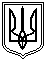 Миколаївська міська радаПостійна комісія міської ради зпитань прав людини, законності,гласності, антикорупційної політики, місцевого самоврядування,депутатської діяльності та етикиПРОТОКОЛ № 82від 01.10.2019Засідання постійної комісії міської ради з питань прав людини, законності,гласності, антикорупційної політики, місцевого самоврядування,депутатської діяльності та етикиПрисутні депутати Миколаївської міської ради VII скликання:Голова постійної комісії - Малікін О.В.Секретар постійної комісії – Кісельова О.В.Члени комісії :, Дятлов І.С., Бурганенко О.І., Жвавий Д.К.Відсутні члени комісії: Панченко Ф.Б., Гранатуров Ю.І.Запрошені та присутні:Сухарников В. І. – заступник директора департаменту з надання адміністративних послуг Миколаївської міської ради;Пушкар О.А.– начальник управління апарату Миколаївської міської ради;Цимбал А.А. - директор департаменту містобудування та архітектури Миколаївської міської ради;Бондаренко С.І. - начальник управління земельних ресурсів Миколаївської міської ради;Платонов Ю.М. – заступник начальника управління земельних ресурсів Миколаївської міської ради;Мкртчян М.С. – начальник управління комунального майна Миколаївської міської ради;Представники ЗМІ та інші особи.РОЗГЛЯНУЛИ :1.1. Лист секретаря Миколаївської міської ради Казакової Т.В. від 18.09.2019 №4956/02.02.01-22/02-01/14/19 за вх.№2442 від 18.09.2019 щодо проведення засідання постійної комісії з питань прав людини, законності, гласності, антикорупційної політики, місцевого самоврядування, депутатської діяльності та етики для розгляду питань, які надійшли на розгляд комісії та не були розглянуті (матеріали надіслані в електронному варіанті 30.09.19).СЛУХАЛИ :Малікіна О.В., голову постійної комісії, який повідомив, що секретар міської ради Казакова Т.В. знаходиться у відрядженні та в зв’язку з цим, запропонував перенести розгляд даного питання на наступне засідання постійної комісії.В обговоренні питання приймали участь всі члени постійної комісії.РЕКОМЕНДОВАНО:Розгляд листа секретаря Миколаївської міської ради Казакової Т.В. від 18.09.2019 №4956/02.02.01-22/02-01/14/19 перенести на наступне засідання постійної комісії.ГОЛОСУВАЛИ: «за» – 4, «проти» – 0, «утримались» – 0.Примітка: Кісельова О.В. була відсутня під час голосування даного питання.1.2.1. Лист департаменту з надання адміністративних послуг Миколаївської міської ради від 11.09.2019 №19.04.01-17/6694/19 за вх. №2503 від 24.09.2019 щодо розгляду та погодження проєкту рішення міської ради «Про затвердження Регламенту роботи Центру з надання адміністративних послуг Миколаївської міської ради», файл s-ap-007.СЛУХАЛИ :Сухарникова В. І., заступник директора департаменту з надання адміністративних послуг Миколаївської міської ради, який надав інформацію про проєкту рішення міської ради «Про затвердження Регламенту роботи Центру з надання адміністративних послуг Миколаївської міської ради», файл s-ap-007.В обговоренні питання приймали участь всі члени постійної комісії.РЕКОМЕНДОВАНО:Проєкт рішення міської ради «Про затвердження Регламенту роботи Центру з надання адміністративних послуг Миколаївської міської ради», файл s-ap-007 винести на розгляд сесії Миколаївської міської ради.ГОЛОСУВАЛИ: «за» – 5, «проти» – 0, «утримались» – 0.1.2.2. Лист департаменту з надання адміністративних послуг Миколаївської міської ради від 11.09.2019 №19.04.01-17/6693/19 за вх. №2502 від 24.09.2019 щодо розгляду та погодження проєкту рішення міської ради «Про внесення змін до рішення міської ради від 22.12.2016 №13/1 «Про внесення змін до рішення Миколаївської міської ради від 23.02.2017 №16/32 «Про затвердження Положень про виконавчі органи Миколаївської міської ради», файл s-ap-006.СЛУХАЛИ :Сухарникова В. І., заступник директора департаменту з надання адміністративних послуг Миколаївської міської ради, який надав інформацію про проєкту рішення міської ради «Про внесення змін до рішення міської ради від 22.12.2016 №13/1 «Про внесення змін до рішення Миколаївської міської ради від 23.02.2017 №16/32 «Про затвердження Положень про виконавчі органи Миколаївської міської ради», файл s-ap-006.Малікіна О.В., Кісельову О.В., які наголосили на тому, що до проєкту рішення міської ради «Про внесення змін до рішення міської ради від 22.12.2016 №13/1 «Про внесення змін до рішення Миколаївської міської ради від 23.02.2017 №16/32 «Про затвердження Положень про виконавчі органи Миколаївської міської ради», файл s-ap-006» потрібно додати порівняльну таблицю.В обговоренні питання приймали участь всі члени постійної комісії.РЕКОМЕНДОВАНО:Департаменту з надання адміністративних послуг Миколаївської міської ради додати до проєкту рішення міської ради «Про внесення змін до рішення міської ради від 22.12.2016 №13/1 «Про внесення змін до рішення Миколаївської міської ради від 23.02.2017 №16/32 «Про затвердження Положень про виконавчі органи Миколаївської міської ради»                   (файл s-ap-006) порівняльну таблицю;Проєкт рішення міської ради «Про внесення змін до рішення міської ради від 22.12.2016 №13/1 «Про внесення змін до рішення Миколаївської міської ради від 23.02.2017 №16/32 «Про затвердження Положень про виконавчі органи Миколаївської міської ради», файл s-ap-006 винести на розгляд сесії Миколаївської міської ради.ГОЛОСУВАЛИ: «за» – 5, «проти» – 0, «утримались» – 0.1.3. Лист управління комунального майна Миколаївської міської ради від 23.09.2019 №621/10.01-08/19-2 за вх.№2514 від 25.09.2019 щодо розгляду проєкту рішення міської ради «Про внесення змін до рішення міської ради від 31.05.2012 №17/16 «Про затвердження Порядку списання майна», файл s-fk-684. В обговоренні питання приймали участь всі члени постійної комісії.РЕКОМЕНДОВАНО:Проєкт рішення міської ради «Про внесення змін до рішення міської ради від 31.05.2012 №17/16 «Про затвердження Порядку списання майна»,             файл s-fk-684 винести на розгляд сесії Миколаївської міської ради.ГОЛОСУВАЛИ: «за» – 5, «проти» – 0, «утримались» – 0.1.4. Лист начальника управління апарату ради Пушкар О.А. від 08.04.2019 №367 за вх.№861 від 08.04.2019 щодо розгляду листа голови Миколаївської обласної організації профспілки працівників будівництва Бєлєнкіна Т.В. та голови асоціації будівельників Миколаївщини Бєсєдіна М.С. стосовно з’ясування причин знищення будівельної галузі м. Миколаєва.РЕКОМЕНДОВАНО:Розгляд даного питання перенести на наступне засідання постійної комісії.ГОЛОСУВАЛИ: «за» – 5, «проти» – 0, «утримались» – 0.1.5. Лист Гайдукевича Г.А., автора концепції урегулювання ситуації в Україні за вх.№7337/02.02.01-20/14/19 від 07.06.2019 щодо ознайомлення з науковою публікацією «Психологічний вимір глобалізаційних процесів в Україні» РЕКОМЕНДОВАНО:Розгляд даного питання перенести на наступне засідання постійної комісії.ГОЛОСУВАЛИ: «за» – 5, «проти» – 0, «утримались» – 0.1.6. Хід виконання протокольного доручення міської ради від 01.10.2019 №557/7, стосовно проєктів рішень, якими передбачено надання в оренду/продовження строку користування земельними ділянками суб’єктам господарювання для розміщення тимчасових споруд, які включено до порядку денного 56-ої чергової сесії Миколаївської міської ради, на предмет відповідності тимчасово споруд, для обслуговування яких надаються земельні ділянки, затвердженим архетипам та у разі невідповідності тимчасово розміщених споруд затвердженим архетипам (внесено до порядку денного з голосу).СЛУХАЛИ :Малікіна О.В., , який повідомив, що для обговорення даного питання на засідання постійної комісії були запрошені Цимбал А.А., директор департаменту містобудування та архітектури Миколаївської міської ради, Бондаренко С.І., начальник управління земельних ресурсів Миколаївської міської ради,            Пушкар О.А., начальник управління апарату Миколаївської міської ради.Дятлова І.С., який зазначив, що дане протокольне доручення було надано для вирішення питання правильного формування порядку денного 56-ої чергової сесії Миколаївської міської ради, визначення які проєкти відкликаються з порядку денного, а які залишаються.Кісельову О.В., яка повідомила, що потрібно визначитися з єдиною формою (алгоритмом) продовження строку користування земельними ділянками суб’єктам господарювання для розміщення тимчасових споруд. Звернулася до департаменту містобудування та архітектури, управління земельних ресурсів щодо надання інформації та юридичного департаменту Миколаївської міської ради:мета прийняття архетипу;дата реалізації даного проєкту;вплив прийняття нового архетипу на правовідносини, які вже тривають.Запропонувала департаменту містобудування та архітектури, управлінню земельних ресурсів щодо надання інформації та юридичному департаменту Миколаївської міської ради надати до постійної комісії єдині правила в частині прийняття рішення щодо продовження строку користування земельними ділянками суб’єктам господарювання для розміщення тимчасових споруд.Цимбала А.А., який пояснив, що після затвердження архетипів (рішення виконавчий комітет Миколаївської міської ради від 22.032019                                                                                      № 265 «Про затвердження архітектурних типів тимчасових споруд торговельного, побутового, соціально-культурного призначення для провадження підприємницької діяльності на території м.Миколаєва») розроблено наступний порядок :при продовженні договору оренди/сервітуту у висновку департаменту містобудування та архітектури та в подальшому в проєкті рішення  управління земельних ресурсів доповнюється фразою стосовно приведення тимчасових споруд торговельного, побутового, соціально-культурного  призначення до відповідно до затвердженого архетипу.На постійній комісії з питань містобудування, архітектури і будівництва, регулювання земельних відносин та екології було рекомендовано продовжити строк оренди на 1 рік суб’єктам господарювання для розміщення тимчасових споруд.Дятлова І.С., який поцікавився у директора департаменту містобудування та архітектури Миколаївської міської ради Цимбала А.А., який для нього характер носять висновки (рекомендації) постійної комісії з питань містобудування, архітектури і будівництва, регулювання земельних відносин та екології – законний чи рекомендований.Цимбала А.А., який пояснив, що висновки постійної комісії носять рекомендований характер.Дятлова І.С., який зазначив, що за 4 роки органами виконавчої влади так і не розроблена єдина схема розміщення тимчасових споруд м.Миколаєва.Рекомендував не розглядати на сесіях Миколаївської міської ради до закінчення строку каденції Миколаївської міської ради VII скликання проєкти рішень міської ради, якими передбачено надання в оренду/продовження строку користування земельними ділянками суб’єктам господарювання для розміщення тимчасових споруд, а право продовження оренди надати міському голові. У разі виникнення спірних питань по проєкту рішення – виносити на розгляд сесії Миколаївської міської ради.Запропонував вилучити з порядку денного 56-ої чергової сесії Миколаївської міської ради всі проєкти рішень по тимчасовим спорудам та проєкти рішень стосовно пролонгації договорів.Також запропонував управлінню апарату надати пропозиції щодо передбачення можливості невилучення з офіційного сайту Миколаївської міської ради текстів проєктів рішень міської ради, відкликаних розробником проєкту рішення або двічі не проголосованих.В обговоренні питання приймали участь всі члени постійної комісії.РЕКОМЕНДОВАНО:Управлінню земельних ресурсів розглянути питання щодо узгодження спрощеної процедури поновлення договорів оренди;Розгляд питання щодо порядку денного 56-ої чергової сесії Миколаївської міської ради, а саме вилучення проєктів рішень міської ради по тимчасовим спорудам та проєктів рішень стосовно пролонгації договорів перенести на засідання постійної комісії 03.10.2019, до початку засідання чергової 56-ої сесії Миколаївської міської ради/ГОЛОСУВАЛИ: «за» – 5, «проти» – 0, «утримались» – 0.1.7. Звернення депутата Миколаївської міської ради Жвавого Д.К., як члена тимчасової робочої групи з питань забезпечення військовослужбовців, які беруть участь у антитерористичних операціях, земельними ділянками щодо винесення на сесію Миколаївської міської ради проєкту рішення міської ради «Про звернення депутатів Миколаївської міської ради VII скликання до Верховної Ради України щодо вирішення питання забезпечення гарантій реалізації учасникам бойових дій та осіб, прирівняних до них, права на одержання земельних ділянок або виплати грошової винагороди за них», як невідкладного (внесено до порядку денного з голосу).СЛУХАЛИ :Жвавого Д.К., який повідомив, що в ході засідання тимчасової робочої групи з питань забезпечення військовослужбовців, які беруть участь у антитерористичних операціях, земельними ділянками було прийнято рішення звернутися депутатам Миколаївської міської ради VII скликання до Верховної Ради України з метою сприяння військовослужбовцям, які беруть участь у антитерористичних операціях в реалізації свого права на отримання земельних ділянок шляхом введення альтернативи - отримання грошової компенсації замість землі за бажанням.В обговоренні питання приймали участь всі члени постійної комісії.РЕКОМЕНДОВАНО:Департаменту містобудування та архітектури Миколаївської міської ради підготувати відповідне звернення до Верховної Ради, оформлене у проєкт рішення та винести на розгляд постійної комісії 03.10.2019 з метою погодження та подальшого винесення даного проєкту на розгляд сесії Миколаївської міської ради, як невідкладного.ГОЛОСУВАЛИ: «за» – 5, «проти» – 0, «утримались» – 0.РОЗДІЛ  2  Розгляд звернень юридичних та фізичних осіб до постійної комісії міської ради.2.1. Лист голови обласної ради організації інвалідів «Союз Чернобиля Украині»                Р. Симоняна від 17.09.2019 №11597/02.02.01-15/14/19 щодо збереження скверу «Подвигу ліквідаторів аварії на ЧАЕС» (за резолюцією секретаря міської ради Казакової Т.В.).РЕКОМЕНДОВАНО:Розгляд даного питання перенести на наступне засідання постійної комісії.ГОЛОСУВАЛИ: «за» – 5, «проти» – 0, «утримались» – 0.2.2. Заява мешканців гуртожитку по пр. Богоявленському 340/1 від 11.04.2019 №979 щодо допомоги у встановленні в приміщенні гуртожитку охорони, вахти чи посту поліції (матеріали надіслані в електронному вигляді 30.09.19).В обговоренні питання приймали участь всі члени постійної комісії.РЕКОМЕНДОВАНО:КП СКП «Гуртожиток» та відділу з організації оборонної і мобілізаційної роботи та взаємодії з правоохоронними органами Миколаївської міської ради розглянути по суті заяву мешканців гуртожитку по пр.Богоявленському 340/1 від 11.04.2019 №979 та надати свої пропозиції з приводу встановлення в приміщенні гуртожитку охорони, вахти чи посту поліції.ГОЛОСУВАЛИ: «за» – 4, «проти» – 0, «утримались» – 0.Примітка: Дятлов І.С. був відсутній під час голосування даного питання.2.3. Колективна заява мешканців м. Миколаєва вул. Соборна, 12 від 02.07.2019 №1710 щодо вжиття заходів стосовно організації комплексної забудови території шляхом розроблення Детального Плану Території (обмеження вулицями Чкалова, Соборною, пр. Центральним та вул. Московською) з метою визначення планувальної організації та можливості забудови між квартальної території під будівництво багатофункціонального торгового центру, з урахуванням прав мешканців та власників об’єктів цього кварталу.РЕКОМЕНДОВАНО:Розгляд даного питання перенести на наступне засідання постійної комісії.ГОЛОСУВАЛИ: «за» – 5, «проти» – 0, «утримались» – 0.2.4. Заява від мешканців будинків по вул. Потьомкінській, 147, 149 та вул. Колодязна, 16 від 27.06.2018 №5904 щодо вжиття заходів в межах компетенції постійної комісії про припинення вчинення депутатом Миколаївської міської ради Солтисом О.П. дій, що порушують права його виборців та сіють ворожнечу між ними.РЕКОМЕНДОВАНО:Розгляд даного питання перенести на наступне засідання постійної комісії.ГОЛОСУВАЛИ: «за» – 5, «проти» – 0, «утримались» – 0.2.5. Скарга гр-ки Сироватко (Попкової) Наталії Леонідівни від 10.01.2018 №4555 щодо розгляду питання неналежного реагування на її звернення за вх. №9660/02-20 від 15.08.2017 на ім’я Миколаївського міського голови, яке не було прийнято до уваги і залишилося без відповідного реагування.РЕКОМЕНДОВАНО:Розгляд даного питання перенести на наступне засідання постійної комісії.ГОЛОСУВАЛИ: «за» – 5, «проти» – 0, «утримались» – 0.Голова комісії					                                                 О. МАЛІКІНСекретар комісії          						                   О. КІСЕЛЬОВА